２月１６日（土）くまろうクラブ参加申込書ＦＡＸ（０９６）３６８－２１３７　（締め切り２月１４日）参加費　一人　１００円★託児希望（有・無）一人　100円お茶、お着替えを持たせてください。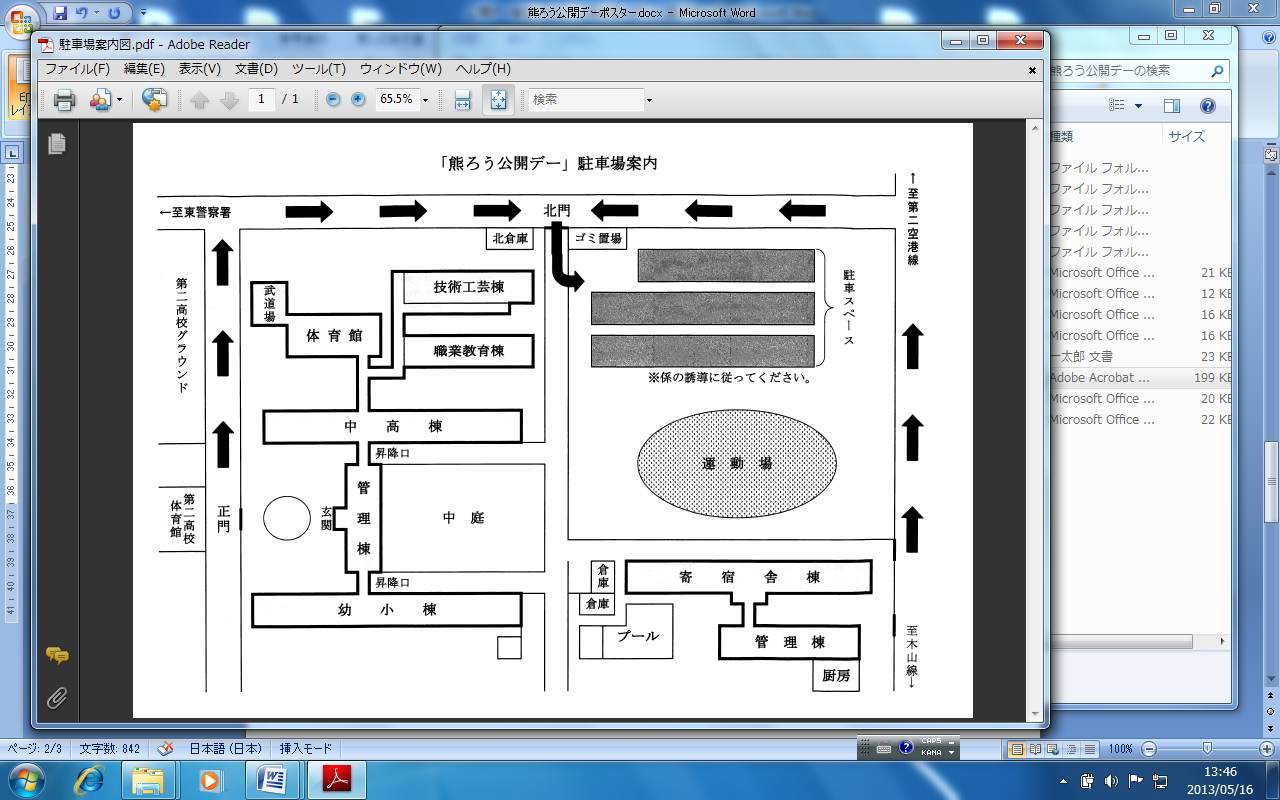 参加者氏名（ふりがなを付けて）所属車情報保障有・無有・無お名前（ふりがなを付けて）年齢男女補聴器・人工内耳アレルギー有無補聴器・人工内耳健聴有・無（　　　　　　　）補聴器・人工内耳健聴有・無（　　　　　　　）補聴器・人工内耳健聴有・無（　　　　　　　）